Решение № 52 от 10.11.2016 г. об обнародовании отчета об исполнении индикативного плана социально-экономического развития за 2015 год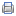 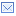 Совет Старонижестеблиевского сельского поселения
Красноармейского района


РЕШЕНИЕ


"10" 11 2016 года                         станица Старонижестеблиевская                       № 52

Об обнародовании отчета об исполнении индикативного плана социально-экономического развития Старонижестеблиевского сельского поселения Красноармейского района за 2015 год, назначении даты проведения 
публичных слушаний по данному вопросу и создании 
организационного комитета по проведению публичных слушаний    В соответствии с Федеральным законом от 6 октября 2003 года № 131-ФЗ «Об общих принципах организации местного самоуправления в Российской Федерации», на основании статьи 17 Устава Старонижестеблиевского сельского поселения Красноармейского района, Совет Старонижестеблиевского сельского поселения Красноармейского района р е ш и л:
1. Обнародовать отчет об исполнении индикативного плана социально-экономического развития Старонижестеблиевского сельского поселения Красноармейского района за 2015 год (приложение № 1).
2. Назначить проведение публичных слушаний по теме: «Рассмотрение отчета об исполнении индикативного плана социально-экономического развития Старонижестеблиевского сельского поселения Красноармейского района за 2014 год» на 22 ноября 2016 года.
3. Создать организационный комитет по проведению публичных слушаний по теме ««Рассмотрение отчета об исполнении индикативного плана социально-экономического развития Старонижестеблиевского сельского поселения Красноармейского района за 2015 год»» (приложение № 2). 
4. Утвердить порядок учета предложений и участия граждан в обсуждении отчета об исполнении индикативного плана социально-экономического развития Старонижестеблиевского сельского поселения Красноармейского района за 2015 год (приложение № 3).
5. Контроль за выполнением настоящего решения возложить на постоянную комиссию по вопросам экономики, бюджету, финансам, налогам и распоряжению муниципальной собственностью (Борисенкова).
6. Настоящее решение вступает в силу со дня его официального обнародования.



Председатель Совета Старонижестеблиевского 
сельского поселения Красноармейского района                Т.В.Дьяченко

Глава
Старонижестеблиевского сельского поселения 
Красноармейского района                                                          В.В.Новак



ПРОЕКТ    ПРИЛОЖЕНИЕ    
    УТВЕРЖДЕНО    
    к решению Совета    
    Старонижестеблиевского 
    сельского поселения    
    Красноармейского района
    от_____________    № _____
            
Отчета индикативного плана социально-экономического развития Старонижестебли-евского сельского поселения Красноармейского района за 2015 год
            
Показатель, единица измерения    2015 год    2015 год    % выпол-нение
    прогноз    отчет    
Среднегодовая численность постоянного населения – всего,  тыс. чел.    11,768    11,768    100
Среднедушевой денежный доход на одного жителя, тыс. руб.    9,7    9,7    100
Численность экономически активного населения, тыс. чел.    6,3    6,3    100
Численность занятых в экономике, тыс. чел.    2,20    2,20    100
Номинальная начисленная среднемесячная заработная плата, тыс. руб.    17,4    17,4    100
Численность занятых в личных подсобных хозяйствах,       тыс. чел.    4,4    4,4    100
Среднемесячные доходы занятых в личных подсобных хозяйствах, тыс.руб.    8,34    8,34    100
Численность зарегистрированных безработных, чел.    49    49    100
Уровень регистрируемой безработицы, в % к численности трудоспособного населения в трудоспособном возрасте    0,8    0,8    100
Прибыль прибыльных предприятий, тыс. рублей    83461    106733    128
Убыток предприятий, тыс. руб.    0    0    
Прибыль (убыток) – сальдо,  тыс. руб.    83461    106733    128
Фонд оплаты труда, тыс. руб.    523364    418698    80
Добыча полезных ископаемых (C), тыс.руб            
Обрабатывающие производства (D), тыс.руб    383700    300400    78
Производство основных видов промышленной продукции в натуральном выражении    
Колбасные изделия, тонн    8,7    7    80
Хлеб и хлебобулочные изделия,тонн    867,8    763,9    88
Крупа рис,тонн.    50300    51197    102
Кондитерские изделия,тонн.    6    1,3    22
Объем продукции сельского хозяйства всех категорий хозяйств, тыс. руб.    975690    1280443    131
в том числе в сельскохозяйственных организациях    730200    987032    135
в том числе в крестьянских (фермерских) хозяйствах и у индивидуальных предпринимателей    88040    135152    154
в том числе в личных подсобных хозяйствах    157450    158259    101
Производство основных видов сельскохозяйственной продукции            
Зерно (в весе  после доработки), тыс.тонн    65,6    68,9    105
Рис, тыс. тонн    39    44    113
Соя, тыс. тонн    3,1    3    97
Масличные, тыс.тонн    4,3    4,6    107
Подсолнечник (в весе после доработки), тыс. тонн    1,3    1    77
Картофель - всего, тыс. тонн    3,2    3,2    100
в том числе в сельскохозяйственных организациях            
в том числе в крестьянских (фермерских) хозяйствах и у индивидуальных предпринимателей    2    0,4    20
в том числе в личных подсобных хозяйствах    3    2,8    93
Овощи - всего, тыс. тонн    2,29    3,7    162
в том числе в сельскохозяйственных организациях    0,9    2    222
в том числе в крестьянских (фермерских) хозяйствах и у индивидуальных предпринимателей    0,09    0,1    111
в том числе в личных подсобных хозяйствах    1,3    1,6    123
Плоды и ягоды - всего, тыс. тонн    0,5    0,2    40
в том числе в сельскохозяйственных организациях    0,3    0    0
в том числе в крестьянских (фермерских) хозяйствах и у индивидуальных предпринимателей    
в том числе в личных подсобных хозяйствах    0,2    0,2    100
Виноград - всего, тыс. тонн    0,01    0,015    150
в том числе в сельскохозяйственных организациях            
в том числе в крестьянских (фермерских) хозяйствах и у индивидуальных предпринимателей    
в том числе в личных подсобных хозяйствах    0,01    0,015    150
Скот и птица (в живом весе)- всего, тыс. тонн     0,59    0,85    144
в том числе в сельскохозяйственных организациях    0    0,4    
в том числе в крестьянских (фермерских) хозяйствах и у индивидуальных предпринимателей    0,09    0,1    111
в том числе в личных подсобных хозяйствах    0,5    0,35    70
Молоко- всего, тыс. тонн    2,8    3,5    125
в том числе в сельскохозяйственных организациях            
в том числе в крестьянских (фермерских) хозяйствах и у индивидуальных предпринимателей    1,3    2,3    177
в том числе в личных подсобных хозяйствах    1,5    1,2    80
Яйца- всего, тыс. штук    1,8    1,5    83
в том числе в сельскохозяйственных организациях            
в том числе в крестьянских (фермерских) хозяйствах и у индивидуальных предпринимателей    
в том числе в личных подсобных хозяйствах    1,8    1,5    83
Улов рыбы в прудовых и других рыбоводных хозяйствах, тыс. тонн    0,216    0,096    44
в том числе в сельскохозяйственных организациях    0,182    0,062    34
в том числе в крестьянских (фермерских) хозяйствах и у индивидуальных предпринимателей    0,034    0,034    100
в том числе в личных подсобных хозяйствах            
Численность поголовья сельскохозяйственных животных              
Крупный рогатый скот, голов    1595    1561    98
в том числе сельскохозяйственных организаций        497    
в том числе крестьянских (фермерских) хозяйств и хозяйств индивидуальных предпринимателей    1280    830    65
в том числе в личных подсобных хозяйствах    315    234    74
из общего поголовья крупного рогатого скота — коровы, голов    530    687    130
в том числе сельскохозяйственных организаций        53    
в том числе крестьянских (фермерских) хозяйств и хозяйств индивидуальных предпринимателей    350    435    124
в том числе в личных подсобных хозяйствах    180    190    106
Свиньи, голов     0    0    
в том числе сельскохозяйственных организаций    0    0    
в том числе крестьянских (фермерских) хозяйств и хозяйств индивидуальных предпринимателей    0    0    
в том числе в личных подсобных хозяйствах    0    0    
Овцы и козы, голов    205    291    142
Птица, тысяч голов    25,6    14,2    55
            
Оборот розничной торговли,  тыс. руб.    666051    184151    28
Оборот общественного питания, тыс. руб.    25104    22153    88
Объем платных услуг населению, тыс. руб.    290894    255716    88
Объем инвестиций в основной капитал за счет всех источников финансирования, тыс. руб.    75000    95400    127
Социальная сфера            
Численность детей в  дошкольных  образовательных учреждениях, тыс. чел.    0,38    0,35    92
Численность учащихся в учреждениях:            
общеобразовательных, тыс. чел.    1,275    1,263    99
Численность обучающихся в первую смену в дневных учреждениях общего образования в % к общему числу обучающихся в этих учреждениях    99    99    100
Ввод в эксплуатацию:            
жилых домов предприятиями всех форм собственности, тыс. кв. м общей площади    4,5    4,3    96
из общего итога - построенные населением за свой счет и с помощью кредитов, тыс. кв. м общей площади    3,7    3,7    100
Средняя обеспеченность населения площадью жилых квартир (на конец года), кв. м. на чел.    19,8    19,8    100
Обеспеченность населения учреждениями социально-культурной сферы:        
больничными койками, коек на 1 тыс. жителей    4,2    4,2    100
амбулаторно-поликлиническими учреждениями, посещений в смену на 1 тыс. населения     3,4    3,4    100
врачами, чел. на 1 тыс. населения    1,1    1,1    100
средним медицинским персоналом, чел. на 1 тыс. населения    3,3    3,3    100
стационарными учреждениями социального обслуживания престарелых и инвалидов, мест на 1 тыс. населения    4,3    4,3    100
спортивными сооружениям, кв. м. на 1 тыс. населения    210,8    210,8    100
дошкольными образовательными учреждениями, мест на 1000 детей дошкольного возраста    411    410    100
Количество мест в учреждениях дошкольного образования, мест    380    360    95
Количество детей дошкольного возраста, находящихся в очереди в учреждения дошкольного образования, чел.    110    98    89
Количество больничных коек, единиц    50    50    100
Удельный вес населения, занимающегося спортом, %    45    45    100
Количество организаций, зарегистрированных на территории сельского поселения, единиц    
в том числе количество организаций муниципальной формы собственности    13    13    100
в том числе количество организаций частной формы собственности    27    27    100
Количество индивидуальных предпринимателей, единиц    255    250    98
Малый бизнес            
Количество субъектов малого предпринимательства, единиц    437,0    455,0    104
 численность работников малого предпринимательства единиц    316,0    297,0    94
Инфраструктурная обеспеченность населения            
Протяженность освещенных улиц, км.    38,4    38,1    99
Протяженность водопроводных сетей, км.    105,4    105,4    100
Протяженность автомобильных дорог местного значения, км.    107,6    107,6    100
в том числе с твердым порытием    35    35    100
Удельный вес газифицированных квартир (домовладений) от общего количества квартир (домовладений), %    78    78    100
Обеспеченность населения объектами розничной торговли, кв. м. на 1 тыс. населения    324,0    322,7    100
Обеспеченность населения объектами общественного питания, кв. м. на 1 тыс. населения    29,74    29,74    100
Благоустройство            
Протяженность отремонтированных автомобильных дорог местного значения с твердым покрытием, км.    1,9    2,74    144
Протяженность отремонтированных тротуаров, км.    0,9    0,7    78
Количество высаженных зеленых насаждений, шт.    250    250    100
Количество установленных светильников наружного освещения, шт.    30    30    100
            
Глава            
Старонижестеблиевского сельского поселения            
Красноармейского района            В.В.Новак
                                                              



                                                                                        ПРИЛОЖЕНИЕ 3
                                       УТВЕРЖДЕН
               решением Совета
               Старонижестеблиевского             
               сельского поселения
               Красноармейского района
                                                                                        от ___________№ _____

ПОРЯДОК
учета предложений и участия граждан в обсуждении
отчета индикативного плана социально-экономического развития Ста-ронижестеблиевского сельского поселения Красноармейского района 
за 2014 год

1. Население Старонижестеблиевского сельского поселения Красноар-мейского района с момента обнародования отчета об исполнении индикативного плана социально-экономического развития Старонижестеблиевского сельского поселения Красноармейского района за 2015 год вправе участвовать в его обсуждении в следующих формах:
1) проведения собраний граждан по месту жительства;
2) массового обсуждения обнародования отчета об исполнении индика-тивного плана социально-экономического развития Старонижестеблиевского сельского поселения Красноармейского района за 2015 год и в порядке, предусмотренном настоящим Порядком; 
    3) проведения публичных слушаний по отчету об исполнении индикативного плана социально-экономического развития Старонижестеблиевского сельского поселения Красноармейского района за 2015 год
    4) в иных формах, не противоречащих действующему законодательству.
    2. Предложения о дополнениях и (или) изменениях по обнародованному  отчету об исполнении индикативного плана социально-экономического развития Старонижестеблиевского сельского поселения Красноармейского района за 2015 год (далее - предложения), выдвинутые населением на публичных слушаниях, указываются в итоговом документе публичных слушаний, который передается в рабочую группу по учету предложений по данному вопросу (далее – рабочая группа).
    3. Предложения населения к обнародованному отчету об исполнении индикативного плана социально-экономического развития Старонижестеблиевского сельского поселения Красноармейского района за 2015 год могут вноситься в течение 10 дней со дня его обнародования в рабочую группу и рассматриваются ею в соответствии с настоящим Порядком.
    4. Внесенные предложения регистрируются рабочей группой.
    5. Предложения должны соответствовать Конституции РФ, требованиям Федерального закона от 6 октября 2003 года № 131-ФЗ "Об общих принципах организации местного самоуправления в Российской Федерации", федеральному законодательству, законодательству Краснодарского края.
    6. Предложения должны соответствовать следующим требованиям:
    1) должны обеспечивать однозначное толкование положений обнародо-вания отчета об исполнении индикативного плана социально-экономического развития Старонижестеблиевского сельского поселения Красноармейского района за 2015 год.
2) не допускать противоречие либо несогласованность с иными положе-ниями;
7. Предложения, внесенные с нарушением требований и сроков, преду-смотренных настоящим Порядком, по решению рабочей группы могут быть оставлены без рассмотрения.
8. По итогам изучения, анализа и обобщения внесенных предложений рабочая группа составляет заключение.
9. Заключение рабочей группы на внесенные предложения должно со-держать следующие положения:
1) общее количество поступивших предложений;
2) количество поступивших предложений, оставленных в соответствии с настоящим Порядком без рассмотрения;
3) отклоненные предложения ввиду несоответствия требованиям, предъявляемым настоящим Порядком;
4) предложения, рекомендуемые рабочей группой к отклонению;
5) предложения, рекомендуемые рабочей группой для внесения в текст отчета об исполнении индикативного плана социально-экономического развития Старонижестеблиевского сельского поселения Красноармейского района за 
10. Рабочая группа представляет в Совет Старонижестеблиевского сельского поселения Красноармейского района свое заключение и материалы деятельности рабочей группы с приложением всех поступивших предложений. 
11. Перед решением вопроса о принятии включении в текст отчета об исполнении индикативного плана социально-экономического развития Старонижестеблиевского сельского поселения Красноармейского района за 2013 год или отклонении Совет Старонижестеблиевского сельского поселения Красноармейского района заслушивает доклад уполномоченного члена рабочей группы.
12. Итоги рассмотрения поступивших предложений с обязательным со-держанием принятых (включенных в индикативный план социально-экономического развития поселения Старонижестеблиевского сельского поселения Красноармейского района за 2015 год предложений подлежат официальному обнародованию.

Главный специалист по социально-экономическим вопросам
администрации Старонижестеблиевского 
сельского поселения
Красноармейского района                                  И.В.Шутка
                                                                                     ПРИЛОЖЕНИЕ  2
                                                                                     УТВЕРЖДЕН
                                                                                     решением Совета
            Старонижестеблиевского                      
            сельского поселения 
            Красноармейского района  
            от _____________ № _____

                 СОСТАВ организационного комитета по проведению публичных слушаний по теме: «Рассмотрение проектов индикативного плана 
социально-экономического развития Старонижестеблиевского сельского поселения Красноармейского района и бюджета Старонижестеблиевского сельского поселения Красноармейского района на 2014 год»


Черепанова                                               - заместитель главы           
Елена Егоровна                                          Старонижестеблиевского             
                                                                      сельского поселения         
                                                                      Красноармейского                  
                                                                      района, председатель    
                                                                      организационного комитета;

Борисенкова
Татьяна Борисовна                                   - председатель комиссии Совета
                                                                    Старонижестеблиевского сельского                    
                                                                    поселения Красноармейского
                                                                    района по бюджету, налогам и 
                                                                    распоряжению муниципальной 
                                                                    собственностью, заместитель 
                                                                    председателя организационного 
                                                                    комитета;
Коваленко 
Татьяна Алексеевна                                  - начальник отдела по 
                                                         бухгалтерскому учету администра-ции          
                                                                   Старонижестеблиевского сельского    
                                                                   поселения Красноармейского,
                                                                   секретарь организационного комитета.                                                                   

Члены организационного комитета:

Шестопал                                                 - специалист 1 категории по         
Ольга Николаевна                                     юридическим вопросам администрации          
                                                                    Старонижестеблиевского сельского    
                                                                    поселения Красноармейского района;


Лебедь                                                     -  депутат Совета Старонижестеблиев-
Жанна Викторовна                                   ского сельского поселения
                                                                    Красноармейского района;

Исакова                                                    - депутат Совета Старонижестеблиев-Татьяна Григорьевна                                ского сельского поселения 
                                                                                               Красноармейского района;

Попов                                                        - депутат Совета Старонижестеблиев-Алексей Викторович                                 ского сельского поселения
                                                                                                Красноармейского района;







Главный специалист 
по социально-экономическим вопросам
администрации Старонижестеблиевского 
сельского поселения
Красноармейского района                               И.В.Шутка